Lineaire afbeeldingen

Een lineaire afbeelding in het platte vlak  is een afbeelding  die aan elke vector  een andere vector
 in het platte vlak toevoegt, waarbij voldaan is aan de volgende twee eigenschappen:
1)   , voor elke tweetal vectoren  en .
2)   , voor elke vector  en elk reëel getal .
Een simpel gevolg is dat  (de nulvector wordt op zichzelf afgebeeld). 
Een afbeelding die niet  op zichzelf afbeeldt, kan dus zeker niet lineair zijn.
Een lineaire afbeelding  ligt vast als de beelden van de vectoren  en  bekend zijn.
Stel namelijk dat  en , dan volgt dat 
  (volgens eigenschap 1)
  (volgens eigenschap 2)  .
We hebben daarom gevonden dat    (matrixproduct), waarbij .
 heet de matrix die hoort bij de lineaire afbeelding .
De twee kolommen van  zijn de beelden van de eenheidsvectoren  en .

Analoog kunnen we lineaire afbeeldingen in de ruimte  definiëren. 
Deze voldoen weer aan de eigenschappen 1) en 2). Een lineaire afbeelding  ligt vast als de beelden van de vectoren ,    en   bekend zijn. 
Stel namelijk dat ,    en  , dan volgt dat
 
 
. We hebben daarom gevonden dat , waarbij .
De drie kolommen van  zijn de beelden van de eenheidsvectoren ,   en .

Er zijn zeer algemene lineaire afbeeldingen mogelijk, waarover een uitgebreide theorie bestaat.
Wij bekijken voornamelijk lineaire afbeeldingen die een meetkundige bewerking voorstellen, zoals rotaties, spiegelingen en loodrechte projecties. Dat ze inderdaad lineair zijn, zullen we niet bewijzen.
A)   Voorbeelden van lineaire afbeeldingen in het platte vlak

Een lineaire afbeelding  in het platte vlak ligt, zoals we gezien hebben, vast indien de beelden van de vectoren  en  bekend zijn. Maar het is ook mogelijk dat de beelden van twee andere vectoren  en  gegeven zijn. Ligt  dan ook vast? 
De theorie (waarop we hier niet verder zullen ingaan) leert dat  (dus ook de bijbehorende matrix ) vastligt door de beelden van  en  als  en   niet op dezelfde lijn door de oorsprong liggen, d.w.z.
 kun je niet krijgen door  met een bepaald getal te vermenigvuldigen. De officiële uitdrukking hiervoor is dat  en  lineair onafhankelijk zijn. Dit blijkt gelijkwaardig te zijn met de voorwaarde dat determinant van de matrix  ongelijk is aan . De matrix  heeft dan een inverse matrix .
We zullen nu aangeven hoe  in dit geval bepaald kan worden. 
Stel dat  en  en dat  en . Er geldt dan dat
  en  .
Deze twee laatste betrekkingen zijn te combineren tot één matrixvergelijking:
. 
Door beide leden aan de rechterkant met  te vermenigvuldigen, krijgen we
,    ,
dus  . We vatten samen wat we gevonden hebben.

Stelling 1
Stel dat een  een lineaire afbeelding is van  naar  die  afbeeldt op  en  afbeeldt op .
Hierbij is aangenomen dat de vectoren  en  lineair onafhankelijk zijn, dus dat  bestaat.
Voor de matrix  die hoort bij  geldt dan dat
.
 
Voorbeeld 1
Van de lineaire afbeelding  is gegeven dat  en , waarbij 
 en . Bepaal de matrix  die hoort bij .

Oplossing
Methode 1 (de snelste methode)
We merken op dat , dus bestaat. 
Toepassen van stelling 1 geeft dat
. 

Methode 2 (met stelsels vergelijkingen)
Stel 
De betrekkingen  en  leiden tot de stelsels vergelijkingen
   en    .  
We herschrijven dit als twee stelsels van elk twee vergelijkingen met twee onbekenden:
   en    .
Uit (2) volgt . Dit substitueren in (1) geeft:  ,  , dus .
Uit (4) volgt . Dit substitueren in (3) geeft:  ,  , dus 
Hiermee is gevonden dat .

Methode 3 (met behulp van ‘vegen’)
Hierbij gebruiken we de ‘veegmethode’. De gegeven betrekkingen zetten we in een matrix
. In de eerste twee kolommen staan de kentallen van  en  , en in de laatste twee kolommen staan de kentallen van de bijbehorende beeldvectoren.  is door de verticale streep verdeeld in twee helften. We gaan nu drie typen kolomoperaties op de kolommen van  uitvoeren:
1)  een kolom met een getal  vermenigvuldigen;
2)  een veelvoud van een kolom optellen bij een andere kolom in dezelfde helft van ;
3)  twee kolommen in dezelfde helft verwisselen.
Hierbij moet elke operatie in de linkerhelft van  gekopieerd worden in de rechterhelft (de eerste kolom correspondeert met de derde kolom en de tweede kolom correspondeert met de vierde kolom).
Door het lineaire karakter van  geldt in elke fase van het proces dat de derde kolom (opgevat als vector) het beeld is van de eerste kolom en de vierde kolom het beeld is van de tweede kolom
We kiezen de operaties zó dat we eindigen met de vorm . Dan is  het beeld van
  en  het beeld van . Hieruit volgt dat . Niet elk van de drie mogelijke kolomoperaties hoeven bij een specifieke matrix toegepast te worden. Het uitvoeren van een kolomoperatie (‘veegoperatie’) geven we aan met  en de -de kolom noteren we als  (.

 

 

  . Hiermee is gevonden dat .

Met bijvoorbeeld de notatie  bedoelen we:  bij de eerste kolom tellen we  maal 
de tweede kolom op en het resultaat wordt de nieuwe eerste kolom.

Opmerking
Als we een grafische rekenmachine mogen gebruiken, dan hoeven we  niet apart uit te rekenen. We kunnen gewoon  intikken en de GR geeft direct het antwoord.
Enkele speciale gevallen:
I)    (kwartslag linksom draaien; dan , dus .

II)   (kwartslag rechtsom draaien; dan , dus .

III)   ;  dan   , dus .
IV)   ;  dan   , dus .

V)   ;  dan   , dus .

VI)   ;  dan   , dus .

Hierbij is gebruikt dat , aangenomen dat .  

Voorbeeld 2
De lineaire afbeelding  is de spiegeling in de lijn  .
Bepaal de matrix  die hoort bij .
Oplossing
We zullen niet de hierboven gevonden algemene formule toepassen (die wat lastig te memoriseren is),
maar het probleem voor deze concrete situatie rechtstreeks oplossen.
Bij het toepassen van  geldt dat  en .
(omdat  een richtingsvector is van  en  een normaalvector).
Gelet op stelling 1 volgt er dat .

We vermelden enkele speciale spiegelingen.
I)      (spiegelen in de lijn ; dan , dus 
II)    (spiegelen in de lijn ; dan , dus  
III)    (spiegelen in de -as ; dan , dus 
IV)  , d.w.z.  tot  laten naderen; dan nadert    naar  en nadert    naar 0.
        Dit correspondeert met een spiegeling in de -as.   , dus .

De elementen van de matrix  die hoort bij de spiegeling in de lijn  zijn weer te geven in een goniometrische vorm.
Laat  de hoek  (in graden) zijn die  met de positieve -as maakt, waarbij  .
Dan geldt dat . Er volgt datHierdoor gaat de matrix  over in:   .    

Deze formule is ook op een meer meetkundige manier af te leiden.
We zullen het geval bekijken dat  (de andere gevallen verlopen analoog, met kleine aanpassingen). Stel ,  ,  en  . 
De vectoren  en  zijn de kolommen van de matrix .
De hoek tussen  en  is gelijk aan , dus de hoek tussen  en  is ook gelijk aan .
Hieruit volgt direct dat  . 

A3)   Loodrechte projectie op een lijn door de oorsprongVoorbeeld 3
De lineaire afbeelding  is de loodrechte projectie op de lijn .
Bepaal de matrix  die hoort bij .
Oplossing
We zullen niet de hierboven gevonden algemene formule toepassen, maar het probleem voor deze concrete situatie rechtstreeks oplossen.
Bij het toepassen van  geldt dat  en .
(omdat  een richtingsvector is van  en  een normaalvector).
Gelet op stelling 1 volgt er dat .

We kunnen lineaire afbeeldingen na elkaar uitvoeren. 
Stel dat we eerst de lineaire afbeelding  uitvoeren en daarna de lineaire afbeelding  (beide in ).
Het resultaat heet de  samenstelling van  en  (in deze volgorde) en wordt genoteerd als .
 blijkt weer een lineaire afbeelding te zijn (eenvoudig te bewijzen), die we zullen aangeven met .
 is de matrix behorend bij ,  is  de matrix bij  en  is de matrix bij .
 beeldt  af op de vector  en deze vector wordt vervolgens door  afgebeeld op 
de vector  . Dit leert dat . 
Analoog blijkt dat  . De conclusie is dat voor de matrix  van 
Ook geldt natuurlijk dat  en . Er volgt dat
  (dus  en  hebben dezelfde eerste kolom) en
  (dus  en  hebben dezelfde tweede kolom).
We kunnen hieruit concluderen dat . Het gevonden resultaat leggen we vast.

Stelling 2
Stel dat de lineaire afbeelding de  de samenstelling van de lineaire afbeeldingen  en  
(in deze volgorde), dus .
 is de matrix behorend bij ,  is  de matrix bij  en  is de matrix bij , Dan geldt:
.
 
Opmerking
Natuurlijk kan men ook meer dan twee lineaire afbeeldingen samenstellen.
De matrix die hoort bij deze samenstelling is het product van de matrices van de afzonderlijke afbeeldingen. De volgorde van vermenigvuldigen is als volgt:
rechts komt de matrix behorend bij de eerste lineaire afbeelding;
links hiervan de matrix behorend bij de tweede lineaire afbeelding;
hier weer links van de matrix behorend bij de derde lineaire afbeelding; enzovoorts.

Voorbeeld 4.
Voer de volgende lineaire afbeeldingen uit:
: spiegeling in de lijn  , gevolgd door
 rotatie rondom de oorsprong (in tegenwijzerzin) over .
Bepaal de matrix  die hoort bij deze samenstelling.
Oplossing
De matrix die hoort bij  is    (zie pag. 6).
De matrix die hoort bij  is   (zie pag. 5).
Met behulp van stelling 2 volgt dat
 .

Voorbeeld 5
Bepaal de matrix  die hoort bij de vermenigvuldiging V  t.o.v. de lijn  ( met factor .
Oplossing
V  blijkt een lineaire afbeelding te zijn (dit zullen we niet bewijzen). We merken op dat V 
  en   (want  ligt op  en  staat loodrecht op ).
Toepassen van stelling 1 geeft dat 
,  dus  

.  

Voorbeeld 6
Bepaal de matrix  die hoort bij de vermenigvuldiging V  t.o.v. de lijn  ( met factor .
Oplossing
We passen niet het algemene resultaat van voorbeeld 5 toe, maar lossen het probleem rechtstreeks op.
V  beeldt  af op  (want  ligt op ) en  af op  (want .
Toepassen van stelling 1 geeft dat .


B)   Voorbeelden van lineaire afbeeldingen in de ruimte

Een lineaire afbeelding  ligt vast indien de beelden van ,    en    bekend zijn.
Het kan ook zijn dat de beelden van de drie vectoren van ,    en    bekend zijn.
De theorie leert dat  vastligt indien  en  niet in één vlak liggen. De officiële uitdrukking hiervoor is dat  en  lineair onafhankelijk zijn. Dit blijkt gelijkwaardig te zijn met het feit dat . In dit geval heeft  een inverse matrix  We zullen de bijbehorende matrix
 bepalen.  Stel dat ,  en . 
Deze drie betrekkingen zijn te schrijven als
,    en  .
Een nog bondiger weergave hiervoor is de enkele matrixbetrekking: 
 Hieruit volgt:
 .

Dit resultaat leggen we vast.

Stelling 3
Stel dat een  een lineaire afbeelding is van  naar  die   afbeeldt op ,   afbeeldt op  en  afbeeldt op . Hierbij is aangenomen dat de vectoren  ,  en  lineair onafhankelijk zijn, dus dat  bestaat. Voor de matrix  die hoort bij geldt  dan dat

 .
Voorbeeld 7
Voor een lineaire afbeelding  geldt dat ,     en  .
Bepaal de matrix  die hoort bij .
Oplossing
We merken op dat , dus  bestaat. 
Toepassen van stelling 3 geeft:
.

We bekijken nu lineaire afbeeldingen in de ruimte die een meetkundige bewerking voorstellen.

B1)   Rotatie rondom een coördinaatas

We beschouwen een rotatie rondom de -as over de hoek  (in tegenwijzerzin).
Dan wordt  afgebeeld op ,   op   en   op .

(zie A1 voor een motivatie van de beelden van  en  ).
De matrix  behorend bij deze rotatie is daarom  .

Duidelijk is hoe de matrix wordt bij een rotatie over de hoek  om een andere coördinaatas:
rotatie om de -as geeft   ;

rotatie om de -as geeft  .

B2)   Loodrechte projectie op een vlak door de oorsprong
Laat  het vlak zijn door de oorsprong  waarop we loodrecht gaan projecteren.
De vergelijking is van de vorm . Hierbij is  een normaalvector van . De vectoren  en  kunnen op talloze manieren gekozen worden. Een manier die altijd lukt staat in het volgende schema. In de laatste kolom staat de determinant van de matrix met de opeenvolgende kolommen ,  en .Merk op dat in beide gevallen de determinant ongelijk aan  is, dus ,  en  zijn lineair onafhankelijk.
De vectoren  en  zijn gerelateerd aan het uitwendig product. Er geldt namelijk dat
 in het geval dat , terwijl er in het geval  geldt dat  
 en . We stellen  en . 
Er geldt dat  het volgende effect heeft:  ,  en .
Toepassen van stelling 3 leert dat de matrix  van voldoet aan
. 
M.b.v. wiskundige software blijkt dat deze laatste formule voor beide gevallen van de  tabel overgaat in

    . 

Als  lengte 1 heeft, dus , dan gaat de laatste formule over in

  .

Deze formule is te herschrijven als

  , waarbij  en .					(1)
Dit kan ook rechtstreeks afgeleid worden. Voor een bewijs, zie de Appendix.Voorbeeld 8
Gegeven is het vlak  met vergelijking .  is de loodrechte projectie op .
Bepaal de matrix  die hoort bij .
Oplossing
 is een normaalvector van . We kiezen de vectoren  en  in .
Omdat ,  en  (beelden van ), volgt m.b.v. stelling 3 dat
.

Andere methode
   is een normaalvector van  met lengte 1, dus    .
M.b.v. (1) volgt dat    .

Voorbeeld 9
Gegeven is het vlak door de punten ,  en .
a)   Bepaal de matrix  die hoort bij de loodrechte projectie op .
b)   Bepaal het beeld van  bij de loodrechte projectie op het vlak .Oplossing
Een normaalvector van  is 
,  waarbij  natuurlijk ook een normaalvector van  is. We kiezen de vectoren  en  in .
Omdat ,  en  (beelden van de spiegeling ), volgt m.b.v. stelling 3 dat
.

Andere methode
    is een normaalvector van  met lengte 1, dus    .
Er volgt dat  .
b)  We vinden m.b.v. a) dat het beeld van  gelijk is aan
 .   
Het beeld van  is daarom het punt .	

B3)  Spiegeling in een vlak door de oorsprong
Laat  het vlak door de oorsprong  zijn waarin we spiegelen.Zoals in B2) kunnen we  en  kiezen volgens het schema:
We stellen  en . Er geldt dat  het volgende effect heeft:  ,  en .
Toepassen van stelling 3 leert dat de matrix  van voldoet aan
.
M.b.v. wiskundige software blijkt dat deze laatste formule voor beide gevallen van de  tabel overgaat in
   .

Als  lengte 1 heeft, dan gaat de laatste formule over in

  .

Deze formule is te herschrijven als
  ,  waarbij    en   .					(2)

Dit kan ook rechtstreeks afgeleid worden. Voor een bewijs, zie de Appendix.
Voorbeeld 10
Gegeven is het vlak .
a)   Bepaal de matrix die hoort bij de spiegeling in het vlak .
b)   Bepaal het beeld van  bij de spiegeling in het vlak .Oplossing
a)   is een normaalvector van . Verder zijn  en  vectoren in .
We merken op dat ,  en  lineair onafhankelijk zijn, want .
Bij de spiegeling in het vlak  geldt dat ,  en . Er volgt dat

. 
b)   Het beeld van   is  , 

dus het beeld van  is .

B4)   Rotatie rondom een lijn door de oorsprong 
We roteren rondom de lijn  door de oorsprong over de hoek . Laat  een richtingsvector 
van  zijn. We mogen en zullen aannemen dat  lengte 1 heeft, d.w.z. .
Voor de matrix  die hoort bij de rotatie rondom  over de hoek  geldt de betrekking:
,					                               	(3)		

waarbij    en   .

Voor een bewijs, zie de Appendix.

Voorbeeld 11
Gegeven is de lijn   .
Bepaal de matrix  die hoort bij de rotatie rondom  over .
Oplossing
Een richtingsvector van  met lengte 1 is  . Dit geeft     en
   .  Verder geldt dat    en  . 
Dit alles leidt door toepassing van de bovenstaande formule tot:  
 
  ∙   ∙    .

Voor  in (3) krijgen we  .	 						(4)
						
Als we  nemen in (3), dan krijgen we de matrix die spiegeling in de lijn door  voorstelt:
.													(5)											
De matrix  die hoort bij de loodrechte projectie op de lijn door  vinden we m.b.v. (5):
voor elke vector  geldt:      
, dus 
 .													(6)

De matrices die we bij B1) gevonden hebben zijn een speciaal geval van matrix  in (3). 
Neem bijvoorbeeld   (rotatie om de -as), dus ,  en .
Dan reduceert de bovenstaande matrix tot .

Een eenvoudige lineaire afbeelding is de vermenigvuldiging t.o.v. de oorsprong met de factor .
De bijbehorende matrix is  .We kunnen natuurlijk allerlei lineaire afbeeldingen samenstellen.
Stelling 2, die afgeleid was voor lineaire afbeeldingen in , geldt ook voor lineaire afbeeldingen in 
Het bewijs verloopt analoog.

Voorbeeld 12
Bepaal de matrix  die hoort bij de samenstelling  van de volgende drie lineaire afbeeldingen
 :  spiegeling in het vlak   ;
 :  rotatie rondom de lijn    over een hoek van ;
  loodrechte projectie op het vlak .
Oplossing
De matrices behorend bij de afbeeldingen , en  noemen we ,  en .
Een normaalvector van  is  en twee vectoren in  zijn  en . 
De vectoren ,  en  zijn lineair onafhankelijk, want . 
Bij het toepassen van  geldt dat  ,  en . Er volgt dat

.

 is een richtingsvector van , terwijl  en  twee vectoren loodrecht op  zijn.
,  en  zijn lineair onafhankelijk, want . 
Bij het toepassen van  geldt dat  ,  en . Er volgt dat

.  

Een normaalvector van  is  en twee vectoren in  zijn  en .
,  en  zijn lineair onafhankelijk, want .
Bij het toepassen van  geldt dat  ,  en . Er volgt dat
.  

We vinden daarom dat
.  

Andere methode
Hierbij maken we gebruik van de -matrices die bij de afbeeldingen behoren.
  is een normaalvector van  met lengte 1; de bijbehorende -matrix is
.  Dit geeft, vanwege (2):
.

 is een richtingsvector van  met lengte 1; 
de bijbehorende -matrix is  .  Dit geeft, vanwege (5):

.

  is een normaalvector van  met lengte 1; de bijbehorende -matrix is
.  Dit geeft, vanwege (1):

.

We vinden daarom wederom dat
.  
 








Samenvatting lineaire afbeeldingen in de ruimteHierbij geldt steeds dat  ,     en  .
Voor de motivatie zie de Appendix.








C) Eigenvectoren en eigenwaarden

We herhalen eerst enkele basisfeiten over determinanten en stelsels vergelijkingen.

Voor een  – matrix  geldt:   .
Dit heet de determinant van  en wordt ook vaak genoteerd als .
We schrijven dan dat  .
Voor een  - matrix  geldt:
. 
Dit verder uitwerken geeft:  
 
       .

Beschouw het stelsel vergelijkingen    .							(7)
Dit is natuurlijk ook in een matrixvorm te schrijven:

,  waarbij .									(7’)

 is zeker een oplossing van (7), d.w.z.  voldoet aan (7’).
De theorie zegt dan:
(7’) heeft een oplossing     .							(8)

Beschouw nu het stelsel vergelijkingen  .					(9)
De matrixvorm hiervan is

,  waarbij .									(9’)
 is zeker een oplossing van (9), d.w.z.  voldoet aan (9’).
De theorie zegt:
(9’) heeft een oplossing    .							(10)Als voor een lineaire afbeelding  in het platte vlak of in de ruimte geldt dat  , voor een zekere vector  en een zeker reëel getal , dan heet  een eigenvector en  een eigenwaarde van .
Een eigenvector is dus een vector  die door de lineaire afbeelding op een veelvoud van zichzelf wordt afgebeeld. Stel dat  de matrix is die hoort bij . Dan heet  ook een eigenvector en  ook een eigenwaarde van . De betrekking  is te herschrijven als , dus , waarbij  de eenheidsmatrix is. Derhalve geldt dat  Hierbij is dus .
Toepassen van (8) of (10) op de matrix  impliceert dat

.												(11)Deze vergelijking heet de karakteristieke vergelijking van .

De eigenwaarden en bijbehorende eigenvectoren vinden we daarom als volgt:
1)   los de karakteristieke op; dit geeft de mogelijke eigenwaarden;
2)   los voor elke eigenwaarde  het  stelsel vergelijkingen  volledig op; 
       alle oplossingen hiervan, met uitzondering van , zijn de eigenvectoren behorend bij .

Een lineaire afbeelding hoeft geen (reële) eigenwaarden te hebben. Bijvoorbeeld de rotatie in het platte vlak over  heeft geen eigenwaarden, omdat geen enkele vector  op een veelvoud van zichzelf wordt afgebeeld. We bekijken nu een aantal voorbeelden van matrices waarin de eigenwaarden en eigenvectoren bepaald moeten worden.

Voorbeeld 13
Bepaal de eigenwaarden en de eigenvectoren van de matrix .
Oplossing
We moeten  oplossen uit  , dus  . Uitwerken geeft:
,  ,  ,  .
We berekenen nu de bijbehorende eigenvectoren:
I)   :    ,    .   Hieruit volgt dat .
Bij  horen daarom de eigenvectoren:   , waarbij  een reëel  voorstelt.
II)   :    ,    .   Hieruit volgt dat .
Bij  horen daarom de eigenvectoren:      (.
Voorbeeld 14
Bepaal de eigenwaarden en de eigenvectoren van de matrix .
Oplossing
We moeten  oplossen uit  , dus  ,
,   ,
,   ,  , 
     .
I)   :   ,  dus    .  Dit geeft .
Bij  horen de eigenvectoren:      (.
II)  :   ,  dus    .  Dit geeft .
Bij  horen de eigenvectoren:      (.
III)  :   ,  dus    .  Dit geeft .
Bij  horen de eigenvectoren:      (.
Opmerking
Het valt op dat de vectoren  ,    en   onderling loodrecht op elkaar staan. De reden hiervoor is dat de matrix  symmetrisch is t.o.v. de hoofddiagonaal (van linksboven naar rechtsonder).

Voorbeeld 15
Bepaal de eigenwaarden en de eigenvectoren van de matrix .
Oplossing
We moeten  oplossen uit  , dus  ,

 ,
, 
,
,  .
Dit mogen we m.b.v. de GR oplossen. We vinden dan  en  (dubbele wortel).
I)   :   ,  dus    .  
Dit stelsel is te vereenvoudigen tot  ,  waarna we vinden:  en . 
Bij  horen de eigenvectoren:      (.
II)   :   ,  dus    .  
Deze drie vergelijkingen zijn gelijkwaardig met:  . Dit is één lineaire vergelijking met drie onbekenden. Een dergelijke vergelijking heeft een algemene oplossing met  vrije parameters.
We stellen bijvoorbeeld  en ; dan .
Bij  horen de eigenvectoren:     ( en  niet beide 0).
Hier wordt een willekeurig veelvoud van de vector   opgeteld bij een willekeurig veelvoud van de vector . Op deze manier verkrijgen we elke vector die ligt in het vlak  door  en .
Elke vector in  ( ) is een eigenvector bij . Formeel wordt dit uitgedrukt door te zeggen dat  een tweedimensionale eigenruimte is.

Het uitwerken van  geeft voor een 3 bij 3 matrix reeds aanzienlijk rekenwerk (met een niet geringe kans op rekenfouten), zoals bij voorbeeld 11 gebleken is. 
We gaan nu onderzoeken of het iets gemakkelijker kan. 
Stel dat  de matrix is waarvan we de eigenwaarden willen bepalen. 
We moeten oplossen  . 
De waarde van de determinant geven we aan met .
Dit is een derdegraadsfunctie, dus  , voor zekere getallen
 en . De termen met en  in de determinant krijgen we slechts als we
 uitwerken. Je krijgt dan de termen  en .
Hieruit blijkt dat  en . Hierbij is  de som van de elementen van de hoofddiagonaal van . Dit heet het spoor van de matrix , genoteerd als .
Verder merken we op dat     ( ).
Hiermee is gevonden dat .  We hebben dus reeds:
. Invullen van  leidt tot 
, dus . Conclusie:

.				(12)

Hierbij kunnen  en  m.b.v. de rekenmachine bepaald worden.
We passen dit toe op de matrix van voorbeeld 15.
,  ,  ,
. 
Dit geeft, vanwege (12):  .
Voorbeeld 16
Bepaal de eigenwaarden en de eigenvectoren van de matrix .
Oplossing
We stellen  en maken gebruik van (12).

 ,  ,  ,
.
We moeten oplossen:  . De GR geeft als enige reële oplossing .
Deze voldoet inderdaad aan de karakteristieke vergelijking:  .

:   ,  dus    .  Dit is gelijkwaardig met

 . We tellen (a) op bij (c) en tweemaal (a) op bij (b).
Dit leidt tot het stelsel  .  Hieruit vinden we dat  en .
Bij  horen de eigenvectoren:      (.
Opmerking
De matrix  die we hier gebruikt hebben is de matrix die we hadden in voorbeeld 11, vermenigvuldigd met 3. De matrix aldaar hoorde bij de rotatie rondom de lijn    over de hoek van . Deze matrix heeft duidelijk als 1 als enige eigenwaarde. Bijgevolg heeft de matrix  het getal 3 als enige eigenwaarde. De eigenvectoren zijn de veelvouden  van de richtingsvector  van .

D)  Toepassingen van eigenvectoren en eigenwaarden

Eigenvectoren en eigenwaarden worden op veel gebieden toegepast. Een belangrijke toepassing is het diagonaliseren van matrices. Dit zullen we nu gaan toelichten voor 3 bij 3 matrices.
Vooreerst zullen we drie ruimtelijke vectoren ,  en  lineair onafhankelijk noemen als ze niet in een vlak liggen. We zeggen dan ook wel dat ze de driedimensionale ruimte opspannen. 
Elke vector  is dan te schrijven als een lineaire combinatie van ,  en , d.w.z. er bestaan getallen
en  zó dat . Hieraan blijkt voldaan te zijn als determinant van de matrix met ,  en  als kolommen ongelijk is aan nul. We zullen deze theorie hier niet verder uitleggen (zie zo nodig een boek over lineaire algebra), maar slechts toepassen.
Stel dat de matrix  drie lineair onafhankelijke eigenvectoren ,  en  heeft, behorend bij de eigenwaarden ,  en . Deze eigenwaarden hoeven niet onderling verschillend te zijn.
Vorm de matrix  waarvan de kolommen ,  en  zijn. We weten dan dat . 
De matrix  heeft derhalve een inverse matrix . Laat verder ,    en   de standaard eenheidsvectoren zijn. Beschouw nu de matrix . 
 
. Analoog blijkt dat  en . 
De kolommen van  (van links naar rechts) zijn daarom de vectoren ,  en .
Dit geeft:  . Deze matrix is een diagonaalmatrix: elk element dat niet op de hoofddiagonaal staat is gelijk aan 0. We zeggen in dit geval dat we de matrix  kunnen diagonaliseren.
Een van de redenen dat diagonaalmatrices prettig zijn om mee te werken is dat machten van die matrices zeer eenvoudig zijn uit te rekenen:   als , dan .
De juistheid hiervan is simpel m.b.v. volledige inductie aan te tonen.
Uit de gevonden betrekking  leiden we af dat 
Willen we nu bijvoorbeeld  uitrekenen, dan gaat dit als volgt:
 
 
 . 
Algemeen geldt dat  .							(13)

Voorbeeld 17
Neem de matrix  uit voorbeeld 14. 
Bereken  voor een willekeurig positief geheel getal .
OplossingZie de uitwerking bij voorbeeld 14.
 is een eigenvector bij de eigenwaarde ,   is een eigenvector bij de eigenwaarde  en  is een eigenvector bij de eigenwaarde . De matrix met ,  en  als kolommen is  en .  Berekening geeft dat  . 
Hieruit volgt door toepassing van (16) dat

 
 

 . 

We benadrukken nogmaals dat het diagonaliseren van een 3 bij 3 matrix slechts mogelijk is indien er drie eigenvectoren zijn die de ruimte opspannen.
Een andere toepassing van het diagonaliseren van matrices treedt op bij het bepalen van een directe formule van een rij die door een lineaire recursieve betrekking met constante coëfficiënten beschreven wordt. Beschouw bijvoorbeeld de rij van Fibonacci  , waarbij  en
, voor . We zoeken een directe formule voor . Er geldt dat 

, voor alle .  Ook geldt dat , dus

. Door dit proces te herhalen krijgen we

,  waarbij . We gaan de matrix  diagonaliseren.
De eigenwaarden van  vinden we uit  ,   ,  
De oplossingen hiervan zijn   of  .
Er geldt duidelijk dat  en .
We bepalen vervolgens de bijbehorende eigenvectoren.
I)   :    ,    .  Beide betrekkingen zijn gelijkwaardig met 
        (dit is in te zien als we de eerste betrekking vermenigvuldigen met ).
     Een bijbehorende eigenvector is daarom .
II)  :   ,    .  Beide betrekkingen zijn gelijkwaardig met 
        (dit is in te zien als we de eerste betrekking vermenigvuldigen met ).
     Een bijbehorende eigenvector is daarom . 
De matrix waarvan  en  de kolommen zijn is . Er geldt dat .
De matrix  is daarom diagonaliseerbaar. Een berekening (zo nodig m.b.v. de GR) geeft dat
. We komen hiermee tot:
 

  .  We vinden hieruit:

, zodat .Voorbeeld 18
Gegeven is het volgende stelsel differentievergelijkingen
,  met  en .
Stel van  en  een directe formule op.
Oplossing
Het stelsel differentievergelijkingen is in matrixvorm te schrijven:
, waarbij  en . 
We merken op dat 
 , enz.
Door dit proces voort te zetten vinden we dat
.
Om  gemakkelijk te kunnen uitrekenen, gaan we  diagonaliseren.
De eigenwaarden worden gevonden uit  ,  ,
,  ,  .
We berekenen nu de bijbehorende eigenvectoren:
I)   :    ,    .   Hieruit volgt dat .
Een bijbehorende eigenvector is  .
II)   :    ,    .   Hieruit volgt dat 
Een bijbehorende eigenvector is  .
De matrix met  en  als kolommen is . Vanwege  is  diagonaliseerbaar. 
We vinden eenvoudig dat . Hiermee komen we tot , dus

 

 . Dit geeft:

, dus
  en  .Voorbeeld 19
Gegeven is het volgende stelsel differentievergelijkingen:
 , waarbij  en .
Stel van  en  een directe formule op.
Oplossing
Het stelsel differentievergelijkingen is in matrixvorm te schrijven:
, waarbij  en . 
Herhaald toepassen van deze betrekking geeft: 
. De eigenwaarden van  worden gevonden uit:
.   ,  ,  
. We moeten oplossen  .  
De GR vindt de oplossingen .
I)  :   ,  dus    .  Dit geeft .
Een bijbehorende eigenvector is  .
II)  :   ,  dus    .  Dit geeft .
Een bijbehorende eigenvector is  .
III)  :   ,  dus    .  Dit geeft .
Een bijbehorende eigenvector is  .
De matrix met ,  en  als kolommen is  en .  
Berekening geeft dat  . Hieruit volgt dat  , dus

  

. 

Dit geeft:    .

Conclusie:   ,    en  .Appendix

We zullen laten zien dat de matrices van veel algemene meetkundige ruimtelijke lineaire afbeeldingen uit te drukken zijn in één matrix  (voor alle afbeeldingen dezelfde structuur), eventueel aangevuld met de eenheidsmatrix .

In deze appendix stelt  steeds een vector voor met lengte 1, dus . Het vlak  door de oorsprong loodrecht op  noemen we het normaalvlak van . Neem nu een willekeurige vector . We vormen het uitwendig product van  en :  . 
De kentallen van  en  zitten in elkaar verstrengeld in dit uitwendig product.
Er is echter een manier om deze kentallen te scheiden van elkaar. Dit gaat als volgt:
.

Stellen we , dan hebben we gevonden dat  .

Het uitwendig product  hebben we dus herschreven als een matrixproduct. Stel dat  de lineaire afbeelding is die  als bijbehorende matrix heeft. Er geldt dat , voor elke vector .
We zullen nu gaan onderzoeken welke meetkundige bewerking  voorstelt. Er geldt, zoals bekend uit de eigenschappen van het uitwendig product, dat . Dit betekent dat  elke vector  op een vector in het normaalvlak  afbeeldt. De loodrechte projectie van  op  geven we aan met .Nu is het effect van  duidelijk.

De lineaire afbeelding , gedefinieerd door ,  is de loodrechte projectie 
op het normaalvlak  van , gevolgd door een rotatie in  over .

We merken op dat hieruit volgt dat voor een vector  gelegen in  geldt dat  loodrecht staat op  en dat  de vector is die we krijgen door  in  over  te draaien (volgens de kurkentrekkerregel).

We gaan vervolgens na hoe  uit  te verkrijgen is m.b.v. de matrix .
Beschouw nogmaals de voorgaande figuur waarin een paar elementen zijn toegevoegd.


De vector  ligt in  dus de vector  krijgen we door  in  over  te draaien (volgens de kurkentrekkerregel). Gelet op het feit hoe  uit  ontstaat (namelijk door een rotatie  over ), zien we nu in dat we  verkrijgen door  in  over 180° te draaien. 
Hieruit blijkt dat . Dit leidt tot
. We kunnen hieruit concluderen:

de matrix  behorend bij de loodrechte projectie op het normaalvlak van  voldoet aan
.

We bekijken vervolgens de spiegeling in het normaalvlak  van . Stel dat  de loodrechte spiegeling aangeeft van de vector  in . De vector  is nog steeds de loodrechte projectie van  op . Hierboven hebben we gezien dat . Zie de figuur op de volgende pagina.
Evident is dat er geldt , zodat 
Hiermee is het volgende afgeleid

de matrix  behorend bij de spiegeling in het normaalvlak van  voldoet aan
.

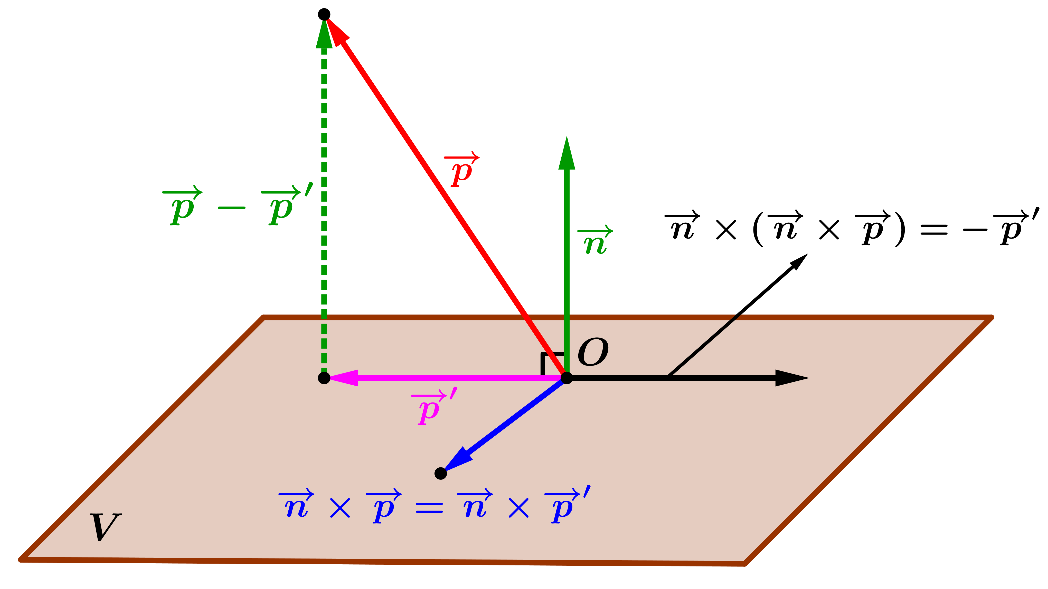 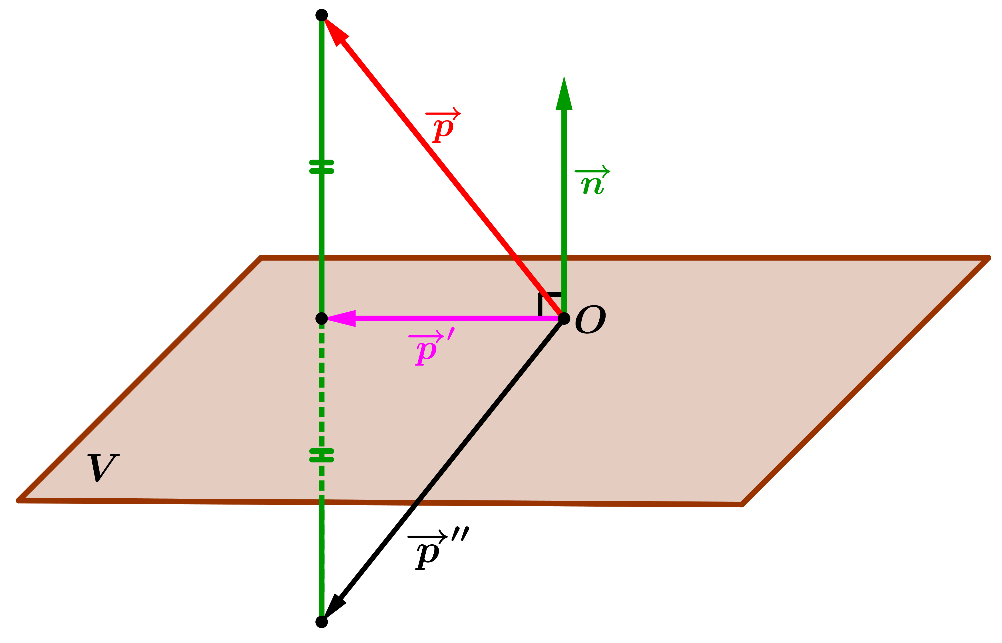 Tenslotte onderzoeken we de rotaties rondom de lijn  met richtingsvector . Deze lijn wordt de drager
van  genoemd. Laat de draaiingshoek gelijk zijn aan . Beschouw de volgende figuur.

Bij de rotatie rondom  over de hoek  gaat  over in  en  over in . 
Het beeld van de vector  is derhalve de vector . Er geldt dat
  (want )
       .  
.  
 
       . 
Hiermee is aangetoond:

de matrix  behorend bij de rotatie rondom de drager van  over de hoek  voldoet aan
.	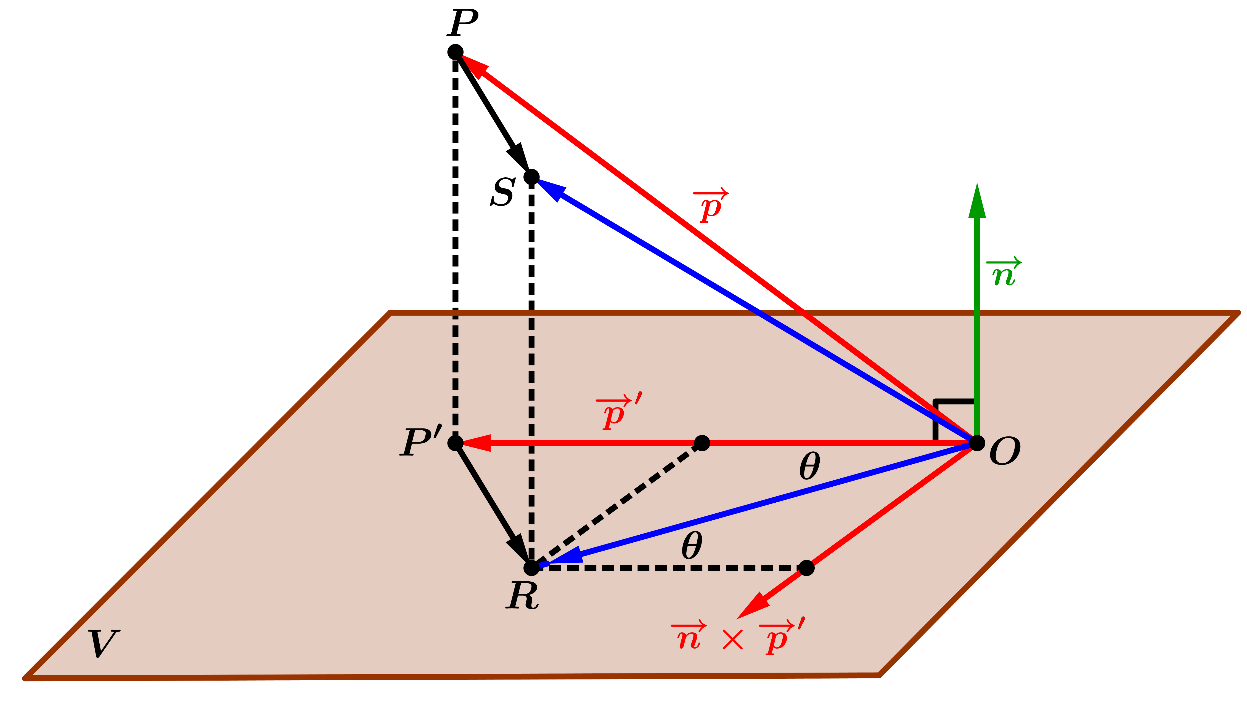 A1)   Rotatie rondom .

De matrix  stelt een rotatie voor rondom de oorsprong over de hoek  (tegen de wijzers van de klok als  en met de wijzers van de klok als ).
Dan wordt   afgebeeld op  en wordt  afgebeeld op  . 

Hieruit blijkt dat  .
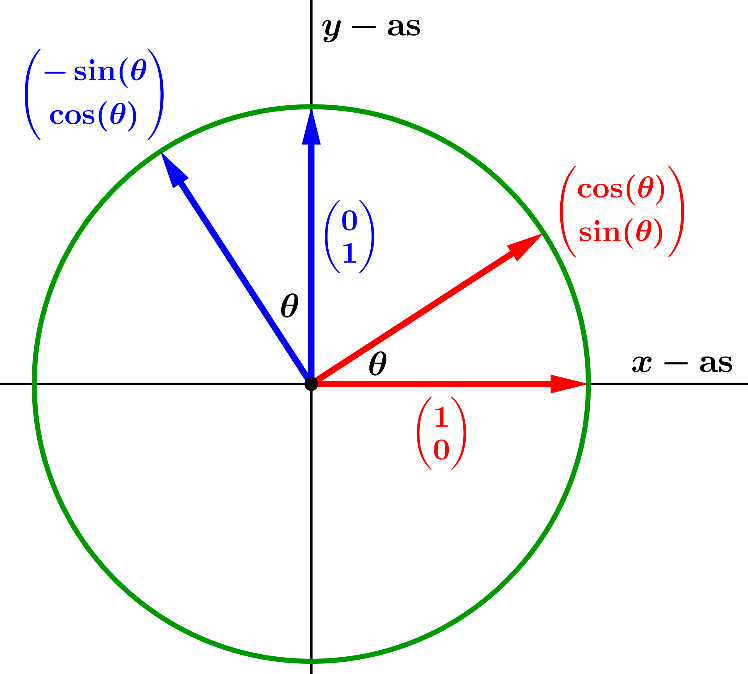 A2)  Spiegeling in een lijn door .

 is de matrix die hoort bij de spiegeling in de lijn .
Bij deze spiegeling wordt   afgebeeld op  en wordt  afgebeeld op .
Met behulp van stelling 1 volgt dat
 

     ,  dus

.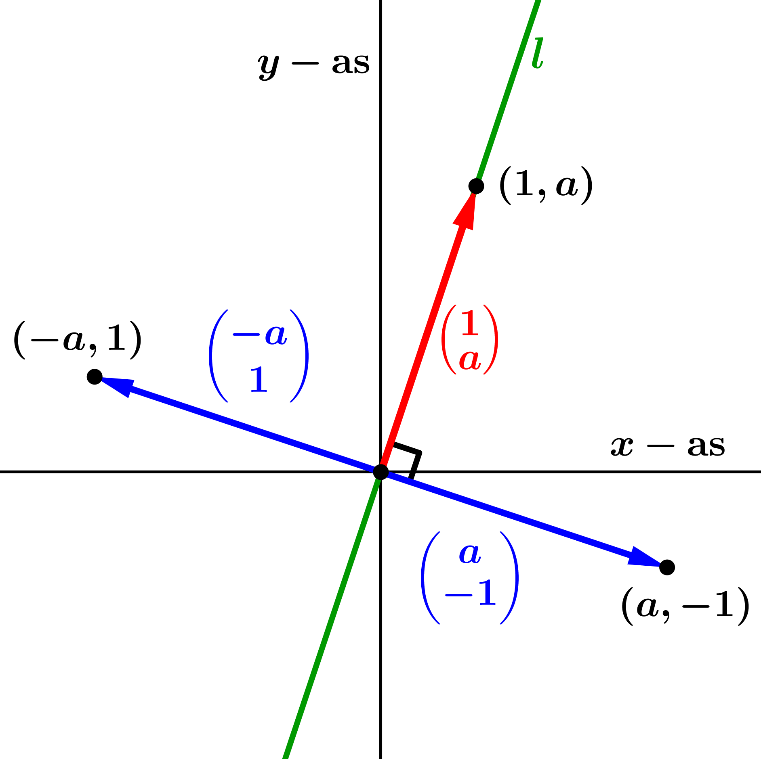          
     en
            
 .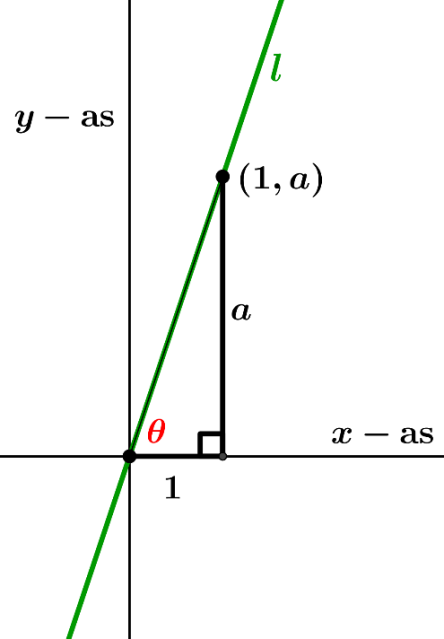 De hoek tussen  en  is gelijk aan
, dus is ook de hoek tussen  en  gelijk aan . 
De hoek tussen  en de -as is gelijk aan .
Dit geeft:
 

.
 Hiermee is de formule van  nogmaals  
 afgeleid.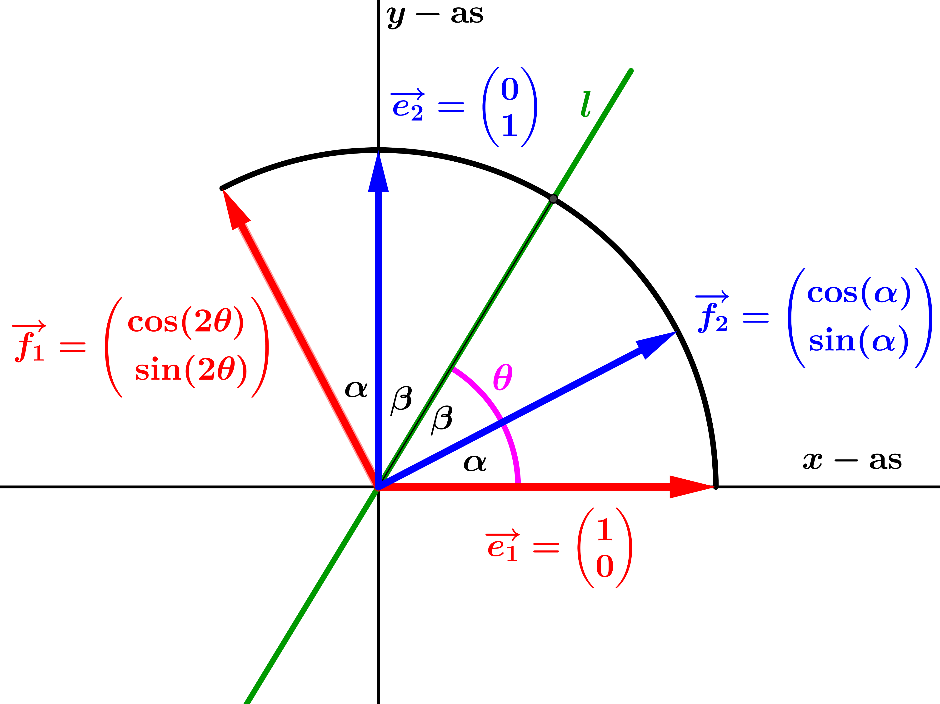  is de matrix die hoort bij loodrechte projectie op de lijn . Bij deze loodrechte projectie wordt 
 afgebeeld op  en  afgebeeld op .
Toepassen van stelling 1 geeft

, dus

. 
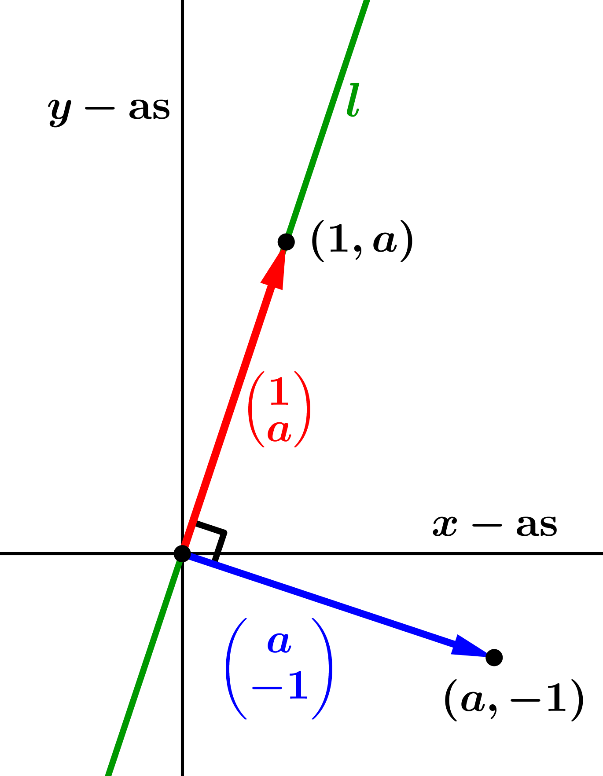  is de loodrechte projectie op . We kiezen nu twee vectoren  en  in  zodanig dat
,  en  lineair onafhankelijk zijn. 
Dan moeten  en  loodrecht staan op , dus 
(het inproduct van  en  en ook van  en  moet gelijk zijn aan nul).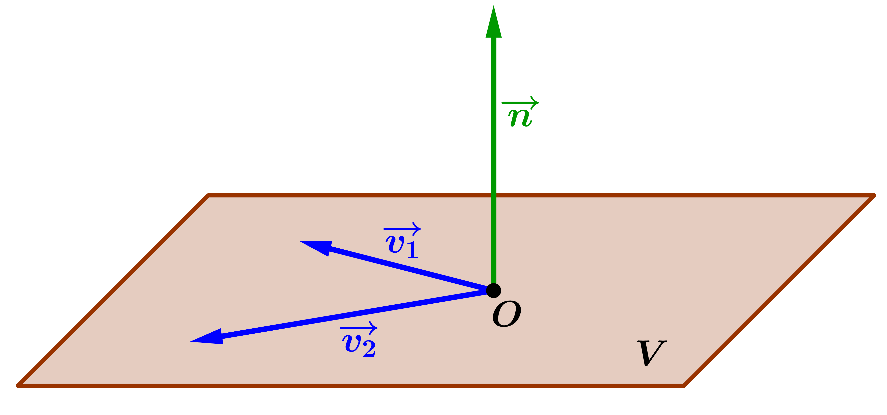 Gevaldeterminant De vergelijking is van de vorm
 . Hierbij is  
 een normaalvector van . 
  is de loodrechte projectie op . 
 We kiezen nu, zoals in B2), twee vectoren   
 en  in  zodanig dat ,  en  lineair 
 onafhankelijk zijn.GevaldeterminantLineaire afbeeldingMatrixVermenigvuldiging t.o.v. de oorsprong met de factor Loodrechte projectie op het vlak  , gevolgd door de rotatie rondom de lijn    over Loodrechte projectie op het vlak  Spiegeling in het vlak  
Rotatie rondom de lijn   over de hoek Rotatie rondom de lijn    over  Spiegeling in de lijn  Loodrechte projectie op de lijn  Er geldt dat , dus . 
Dit impliceert dat , 
, dus
. 
 
, want  en . De vector  verkrijgen we daarom door deze in  over  te roteren. De draairichting volgt de kurkentrekkerregel.
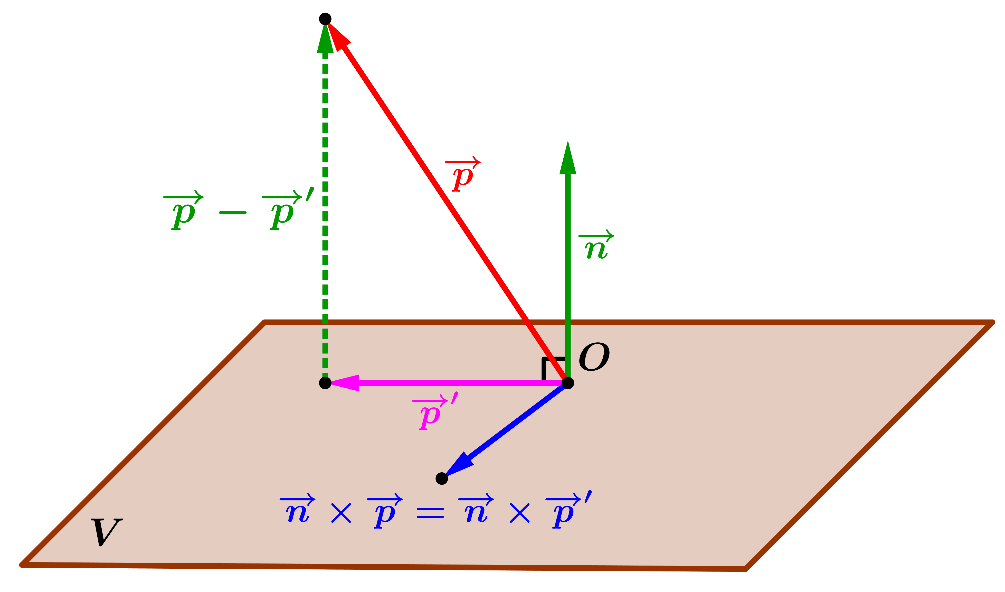 